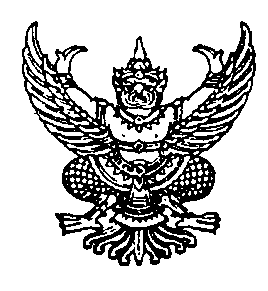 ประกาศองค์การบริหารส่วนตำบลเขาพระทองเรื่อง  แนวทางการเสริมสร้างวัฒนธรรมองค์กรในการปฏิบัติงานอย่างซื่อสัตย์สุจริต…………………………………………	ตาม คู่มือการประเมินคุณธรรมและความโปร่งใสในการดำเนินงานของหน่วยงานภาครัฐ  ประจำปีงบประมาณ พ.ศ.2563 การเปิดเผยข้อมูลสาธารณะ (OIT) กำหนดให้มีการส่งเสริมคุณธรรมและความโปร่งใสภายในหน่วยงาน  เพื่อส่งเสริมคุณธรรมและความโปร่งใสภายในหน่วยงาน มีข้อมูลรายละเอียดการนำมาตรการเพื่อส่งเสริมคุณธรรมและความโปร่งใสภายในหน่วยงานในข้อ 42 ไปสู่การปฏิบัติอย่างเป็นรูปธรรม นั้น	องค์การบริหารส่วนตำบลเขาพระทอง  จึงกำหนดมาตรการส่งเสริมคุณธรรมและความโปร่งใสภายในหน่วยงานขององค์การลบริหารส่วนตำบลเขาพระทอง  ดังนี้ให้เจ้าหน้าที่ปฏิบัติราชการตามประกาศเจตจำนงการบริหารงานด้วยความสุจริตให้มีการอบรมถ่ายทอดความรู้ ปลูกฝังทัศนคติ ค่านิยมในการปฏิบัติงานอย่าซื่อสัตย์ สุจิตให้มีการประกาศหลักเกณฑ์เกี่ยวกับการส่งเสริมความโปร่งใสในการปฏิบัติราชการ เพื่อให้ทุกกองและเจ้าหน้าที่ในองค์กรทุกคนทราบและปฏิบัติให้ผู้บริหารและเจ้าหน้าที่เข้าร่วมกิจกรรมเกี่ยวกับการทุจริตและต่อต้านการคอรัปชั่น ตามที่สำนักงาน ป.ป.ช. ได้ขอความร่วมมือในการดำเนินการ เพื่อร่วมกันสร้างสังคมไม่ทนต่อการทุจริตส่งเสริมให้เจ้าหน้าที่ร่วมกิจกรรมจิตอาสา บำเพ็ญประโยชน์ต่างๆ เป็นประจำ เพื่อพัฒนาจิตใจให้เห็นแก่ประโยชน์ส่วนรวม ทำประโยชน์ให้สาธารณะ ลดการเห็นแก่ประโยชน์ส่วนตัว ซึ่งจะทำให้พนักงานเห็นแก่ประโยชน์ส่วนรวมของทางราชการ ไม่ทำให้เกิดการทุจริตให้กำหนดแนวทางการเสริมสร้างวัฒนธรรมองค์กรในแผนปฏิบัติการป้องกันและปราบปรามการทุจริต พร้อมทั้งแจ้งให้เจ้าหน้าที่ทุกส่วนและสาธารณชนทราบ	จึงประกาศให้ทราบโดยทั่วกัน			ประกาศ  ณ  วันที่  15 เดือน มกราคม  พ.ศ.2562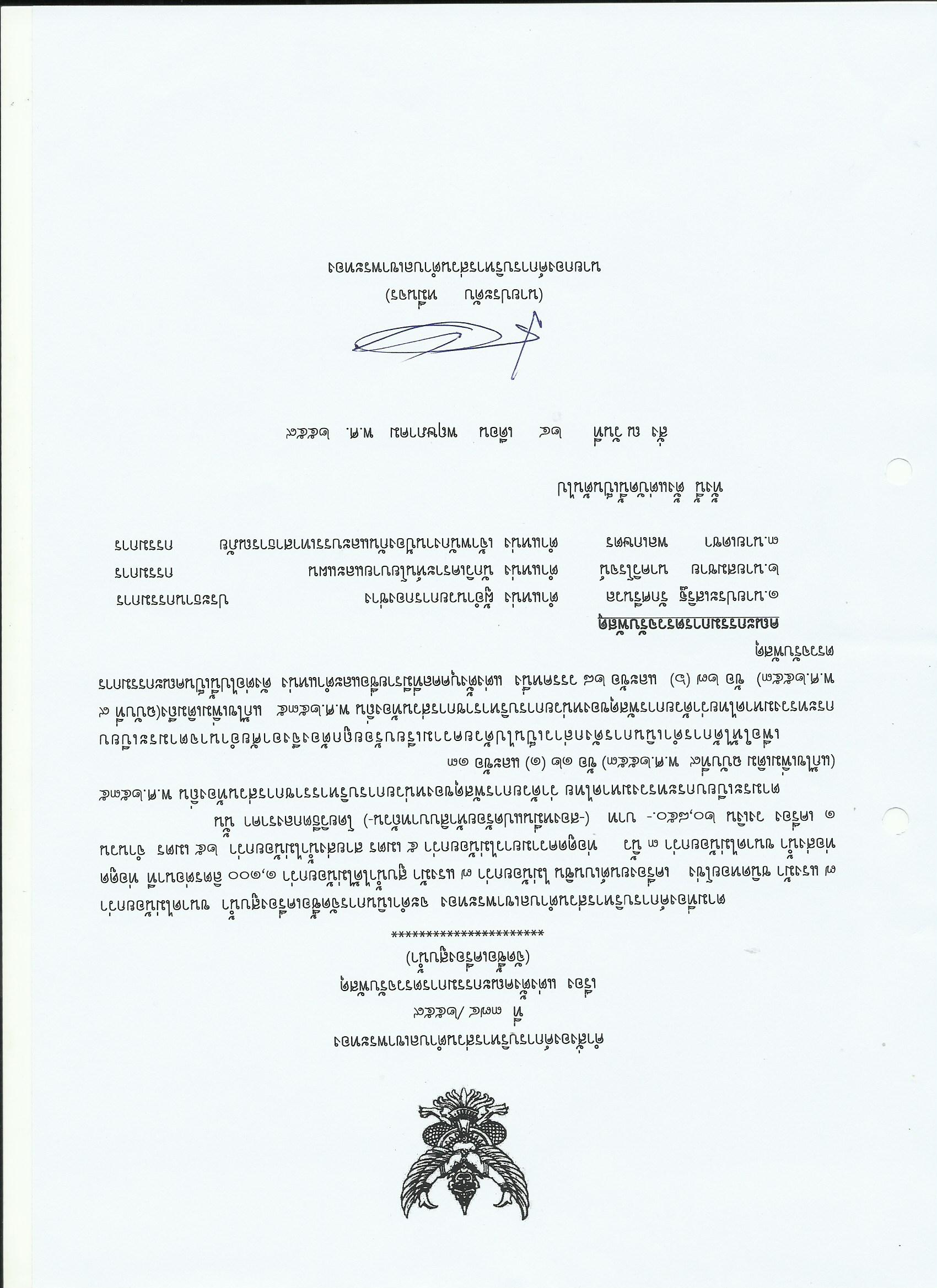 (นายประดับ  หมื่นจร)นายกองค์การบริหารส่วนตำบลเขาพระทอง